НАРУЧИЛАЦКЛИНИЧКИ ЦЕНТАР ВОЈВОДИНЕул. Хајдук Вељкова бр. 1, Нови Сад(www.kcv.rs)ОБАВЕШТЕЊЕ О ЗАКЉУЧЕНОМ УГОВОРУ У ПОСТУПКУ ЈАВНЕ НАБАВКЕ БРОЈ 218-18-O, партија 9Врста наручиоца: ЗДРАВСТВОВрста предмета: Опис предмета набавке, назив и ознака из општег речника набавке: ЕМГ електроде33140000 – медицински потрошни материјалУговорена вредност: без ПДВ-а 1.082.400,00 динара, односно 1.298.880,00 динара са ПДВ-ом.Критеријум за доделу уговора: најнижа понуђена ценаБрој примљених понуда: 2Понуђена цена: Највиша:  1.937.250,00 динараНајнижа:  1.082.400,00 динараПонуђена цена код прихваљивих понуда:Највиша:  1.082.400,00 динараНајнижа:  1.082.400,00 динараДатум доношења одлуке о додели уговора: 27.09.2018.Датум закључења уговора: 11.10.2018.Основни подаци о добављачу:„Medial Group“ д.о.о. Бул. Арсенија Чарнојевића бр. 74/2, Београд Период важења уговора: до дана у којем добављач у целости испоручи наручиоцу добра, односно најдуже годину дана од закључења.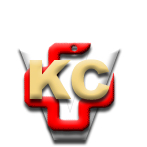 КЛИНИЧКИ ЦЕНТАР ВОЈВОДИНЕАутономна покрајина Војводина, Република СрбијаХајдук Вељкова 1, 21000 Нови Сад,т: +381 21/484 3 484 e-адреса: uprava@kcv.rswww.kcv.rs